Рег. № __                                                                                          Экз. № __АДАПТИРОВАННАЯ РАБОЧАЯ ПРОГРАММАобщеобразовательной учебной дисциплины ОУД.11 Правопо специальности 43.02.14 Гостиничное дело2018Адаптированная рабочая программа общеобразовательной учебной дисциплины ОУД.11 Право для специальности среднего профессионального образования 43.02.14 Гостиничное дело разработана на основе требований:Федерального государственного образовательного стандарта среднего общего образования (далее – ФГОС СОО), утвержденного приказом Министерства образования и науки РФ от 17.05.2012 № 413 (в редакции приказа Минобрнауки России от 31.12.2015 г. № 1578);Рекомендаций по организации получения среднего общего образования в пределах освоения образовательных программ среднего профессионального образования на базе основного общего образования с учетом требований федеральных государственных образовательных стандартов и получаемой профессии или специальности среднего профессионального образования (письмо Департамента государственной политики в сфере подготовки рабочих кадров и ДПО Минобрнауки России от 17.03.2015 № 06-259) с уточнениями, одобренными Научно-методическим советом Центра профессионального образования и систем квалификаций ФГАУ «ФИРО» (протокол № 3 от 25.05.2017 г.);Примерной основной образовательной программы среднего общего образования, одобренной решением федерального учебно-методического объединения по общему образованию (протокол от 28.06.2016 г. № 2/16-з), и рекомендованной для реализации основной профессиональной образовательной программы СПО на базе основного общего  образования с получением среднего общего образования; Методических рекомендаций по разработке и реализации адаптированных образовательных программ среднего профессионального образования (Письмо Минобрнауки России от 22.04.2015 № 06-443).Организация-разработчик: государственное бюджетное профессиональное образовательное учреждение Ростовской области «Новочеркасский колледж промышленных технологий и управления»Разработчик:Карпова Т.Г., методист, преподаватель государственного бюджетного профессионального образовательного учреждения Ростовской области «Новочеркасский колледж промышленных технологий и управления».СОДЕРЖАНИЕпаспорт адаптированной РАБОЧЕЙ ПРОГРАММЫ 
общеобразовательной УЧЕБНОЙ ДИСЦИПЛИНЫ
ПРАВОПояснительная запискаАдаптированная рабочая программа общеобразовательной учебной дисциплины ОУД.11 Право предназначена для изучения Права в рамках  реализации среднего общего образования в пределах освоения адаптированной образовательной программы СПО (программы подготовки специалистов среднего звена) (далее – АОП СПО (ППССЗ)) по специальности 43.02.14 Гостиничное дело.Программа разработана на основе требований ФГОС среднего общего образования, предъявляемых к структуре, содержанию и результатам освоения учебной дисциплины Право, и в соответствии с Рекомендациями по организации получения среднего общего образования в пределах освоения образовательных программ среднего профессионального образования на базе основного общего образования с учетом требований федеральных государственных образовательных стандартов и получаемой профессии или специальности среднего профессионального образования (письмо Департамента государственной политики в сфере подготовки рабочих кадров и ДПО Минобрнауки России от 17.03.2015 № 06-259), Примерной программой общеобразовательной учебной дисциплины Право с учетом социально-экономического профиля получаемого профессионального образования.Программа учебной дисциплины разработана с учетом особенностей организации образовательного процесса и психолого-педагогического сопровождения обучающихся инклюзивных групп, включающих инвалидов и лиц с ограниченными возможностями здоровья (далее – лиц с ОВЗ).Содержание программы Право направлено на достижение следующих целей:  формирование правосознания и правовой культуры, социально- правовой активности, внутренней убежденности в необходимости соблюдения норм права, на осознание себя полноправным членом общества, имеющим гарантированные законом права и свободы; содействие развитию профессиональных склонностей;  воспитание гражданской ответственности и чувства собственного достоинства, дисциплинированности, уважения к правам и свободам другого человека, демократическим правовым ценностям и институтам, правопорядку;  освоение системы знаний о праве как науке, о принципах, нормах и институтах права, необходимых для ориентации в российском и мировом нормативно-правовом материале, эффективной реализации прав и законных интересов; ознакомление с содержанием профессиональной юридической деятельности и основными юридическими профессиями;  овладение умениями, необходимыми для применения приобретенных знаний для решения практических задач в социально- правовой сфере, продолжения обучения в системе профессионального образования;  формирование способности и готовности к сознательному и ответственному действию в сфере отношений, урегулированных правом, в том числе к оценке явлений и событий с точки зрения их соответствия  закону, к самостоятельному принятию решений, правомерной реализации гражданской позиции и несению ответственности. В программу включено содержание, направленное на формирование у студентов компетенций, необходимых для качественного освоения основной профессиональной образовательной программы СПО на базе основного общего образования с получением среднего общего образования – программы подготовки специалистов среднего звена по специальности СПО 43.02.14 Гостиничное дело.Программа учебной дисциплины Право уточняет содержание учебного материала, последовательность его изучения, распределение учебных часов, тематику рефератов (докладов), виды самостоятельных работ, учитывая специфику программ подготовки специалистов среднего звена по специальности СПО 43.02.14 Гостиничное дело.Общая характеристика учебной дисциплиныПри освоении специальностей СПО социально-экономического профиля профессионального образования дисциплина Право изучается на базовом уровне ФГОС среднего общего образования, но более углубленно, как профильная учебная дисциплина, учитывающая специфику осваиваемой специальности. Приоритетным направлением содержания обучения является формирование правовой компетентности студентов, предполагающей не только правовую грамотность, но и правовую активность, умение быстро находить правильное решение возникающих проблем, ориентироваться в правовом пространстве. Правовая компетенция, представляет собой комплексную характеристику, интегрирующую не только знания, ценностные установки, навыки правового поведения обучающихся, но и приобретение опыта деятельности, необходимого каждому в повседневной жизни, в процессе социальной практики, в рамках выполнения различных социальных ролей (гражданина, налогоплательщика, избирателя, члена семьи, собственника, потребителя, работника). Содержание учебной дисциплины предусматривает развитие у обучающихся учебных умений и навыков, универсальных способов деятельности, акцентирует внимание на формировании опыта самостоятельной работы с правовой информацией, источниками права, в том числе нормативными правовыми актами, необходимыми для обеспечения правовой защиты и поддержки в профессиональной деятельности. Отбор содержания учебного материала осуществлялся на основе следующих принципов: учет возрастных особенностей обучающихся, практическая направленность обучения, формирование знаний, которые обеспечат студентам успешную адаптацию к социальной реальности, профессиональной деятельности, исполнению общегражданских ролей. Отличительными особенностями обучения являются: практико-ориентированный подход к изложению и применению в реальной жизни правовой информации; усиление акцента на формирование правовой грамотности лиц, имеющих, как правило, недостаточный уровень правовой компетентности; создание условий адаптации к социальной действительности и будущей профессиональной деятельности; акцентирование внимания на вопросах российской правовой системы в контексте ее интеграции в международное сообщество; формирование уважения к праву и государственно-правовым институтам с целью обеспечения профилактики правонарушений в молодежной среде; обеспечение необходимых правовых знаний для их практического применения в целях защиты прав и свобод личности молодежного возраста.При изучении практико-ориентированных вопросов по трудовому, гражданскому, уголовному, административному и иным отраслям права, обеспечивающих правовую компетентность в профессиональной дальнейшей деятельности, рекомендуются такие формы деятельности обучающихся как: работа с правовой информацией, в том числе с использованием современных компьютерных технологий, ресурсов Сети Интернет; подготовка и реализация проектов по заранее заданной теме; исследование конкретной темы и оформление результатов в виде реферата, доклада с презентацией на миниконференции; работа с текстом из учебника, дополнительной литературы; работа с таблицей, графиками, схемами, визуальными терминологическими моделями юридических конструкций; решение практических задач;выполнение тестовых заданий по темам;работа с документами. Изучение Права завершается подведением итогов в формах:по итогам рейтингадифференцированный зачетв рамках промежуточной аттестации студентов в процессе освоения АОП СПО (ППССЗ) на базе основного общего образования с получением среднего общего образования. Место учебной дисциплины в структуре адаптированной образовательной программы (ППССЗ)Учебная дисциплина Право изучается в общеобразовательном цикле учебного плана АОП СПО (ППССЗ) по специальности 43.02.14 Гостиничное дело на базе основного общего образования с получением среднего общего образования.Учебная дисциплина Право для специальностей социально-экономического профиля является профильной общеобразовательной учебной дисциплиной.Учебная дисциплина Право является учебным предметом по выбору из  обязательной предметной области Общественные науки ФГОС среднего общего образования. Результаты освоения учебной дисциплиныОсвоение содержания учебной дисциплины Право, обеспечивает достижение студентами следующих результатов: личностных: воспитание высокого уровня правовой культуры, правового сознания, уважение государственных символов (герб, флаг, гимн); формирование гражданской позиции как активного и ответственного гражданина, осознающего свои конституционные права и обязанности, уважающего закон и правопорядок, обладающего чувством собственного достоинства, осознанно принимающего традиционные национальные и общечеловеческие гуманистические и демократические ценности; сформированность основ правового мышления и антикоррупционных стандартов поведения; готовность и способность к самостоятельной, ответственной деятельности в сфере права;  готовность и способность вести коммуникацию с другими людьми, сотрудничать для достижения поставленных целей; нравственное сознание и поведение на основе усвоения общечеловеческих ценностей; готовность и способность к самообразованию на протяжении всей жизни; для слабослышащих обучающихся:способность к социальной адаптации  и интеграции в обществе, в том числе при реализации возможностей коммуникации на основе словесной речи (включая устную коммуникацию), а также, при желании, коммуникации на основе жестовой речи с лицами, имеющими нарушения слуха;для обучающихся с нарушениями опорно-двигательного аппарата:владение навыками пространственной и социально-бытовой ориентировки; умение самостоятельно и безопасно передвигаться в знакомом и незнакомом пространстве с использованием специального оборудования;способность к осмыслению и дифференциации картины мира, ее временно-пространственной организации;способность к осмыслению социального окружения, своего места в нем, принятие соответствующих возрасту ценностей и социальных ролей;метапредметных:выбирать успешные стратегии поведения в различных правовых ситуациях; умение продуктивно общаться и взаимодействовать в процессе совместной деятельности, предотвращать и эффективно разрешать возможные правовые конфликты; · владение навыками познавательной, учебно-исследовательской и проектной деятельности в сфере права, способность и готовность к самостоятельному поиску методов решения практических задач, применению различных методов познания; готовность и способность к самостоятельной информационно- познавательной деятельности в сфере права, включая умение ориентироваться в различных источниках правовой информации; умение самостоятельно оценивать и принимать решения, определяющие стратегию правового поведения, с учётом гражданских и нравственных ценностей; владение языковыми средствами – умение ясно, логично и точно излагать свою точку зрения, использовать адекватные языковые средства; владение навыками познавательной рефлексии в сфере права как осознания совершаемых действий и мыслительных процессов, их результатов и оснований, границ своего знания и незнания, новых  познавательных задач и средств их достижения;для слабослышащих обучающихся:владение навыками определения и исправления специфических ошибок (аграмматизмов) в письменной и устной речи; предметных: сформированность представлений о понятии государства, его функциях, механизме и формах; владение знаниями о понятии права, источниках и нормах права, законности, правоотношениях; владение знаниями о правонарушениях и юридической ответственности; сформированность представлений о Конституции РФ как основном законе государства, владение знаниями об основах правового статуса личности в Российской Федерации; сформированность общих представлений о разных видах судопроизводства, правилах применения права, разрешения конфликтов правовыми способами; сформированность основ правового мышления и интикоррупционного мировоззрения; сформированность знаний об основах административного, гражданского, трудового, уголовного права; понимание юридической деятельности; ознакомление со спецификой основных юридических профессий; сформированность умений применять правовые знания для оценивания конкретных правовых норм с точки зрения их соответствия законодательству Российской Федерации; сформированность навыков самостоятельного поиска правовой информации, умений использовать результаты в конкретных жизненных ситуациях. Профильная составляющая (направленность) общеобразовательной дисциплины:Учебная дисциплина Право в социально-экономическом профиле специальностей СПО является профильной дисциплиной.При освоении специальности  СПО43.02.14 Гостиничное дело особое внимание уделяется знаниям норм гражданского  и трудового права. Количество часов на освоение программы учебной дисциплиныВ соответствии с планом учебного процесса АОП СПО (ППССЗ) по данной дисциплине:максимальная учебная нагрузка обучающегося – 85 часов, в том числе:обязательной аудиторной учебной нагрузки обучающегося – 85 часов.СТРУКТУРА И СОДЕРЖАНИЕ УЧЕБНОЙ ДИСЦИПЛИНЫ 
ПРАВО2.1. Объем учебной дисциплины и виды учебной работы2.2. Тематический план и содержание учебной дисциплины ПравоДля характеристики уровня освоения учебного материала используются следующие обозначения:1 – ознакомительный (узнавание ранее изученных объектов, свойств); 2 – репродуктивный (выполнение деятельности по образцу, инструкции или под руководством)	; 3 – продуктивный (планирование и самостоятельное выполнение деятельности, решение проблемных задач)ХАРАКТЕРИСТИКА ОСНОВНЫХ ВИДОВ ДЕЯТЕЛЬНОСТИ СТУДЕНТОВ. 
КОНТРОЛЬ И ОЦЕНКА РЕЗУЛЬТАТОВ ОСВОЕНИЯ УЧЕБНОЙ ДИСЦИПЛИНЫКонтроль и оценка результатов освоения дисциплины осуществляется преподавателем в процессе проведения практических занятий, тестирования, самостоятельных и контрольных работ, а также выполнения обучающимися индивидуальных заданий.Конкретные формы и процедуры текущего контроля успеваемости и промежуточной аттестации обучающихся инвалидов и обучающихся с ограниченными возможностями здоровья устанавливаются с учетом ограничения здоровья. Эти формы и процедуры доводятся до сведения обучающихся не позднее первых двух месяцев от начала обучения.УЧЕБНО-МЕТОДИЧЕСКОЕ И МАТЕРИАЛЬНО-ТЕХНИЧЕСКОЕ ОБЕСПЕЧЕНИЕ ПРОГРАММЫ УЧЕБНОЙ ДИСЦИПЛИНЫОсвоение программы интегрированной учебной дисциплины Право происходит в учебном кабинете, в котором имеется возможность обеспечить свободный доступ в Интернет во время учебного занятия и в период внеучебной деятельности обучающихся. Помещение кабинета удовлетворяет требованиям Санитарно-эпидемиологических правил и нормативов (СанПиН 2.4.2 № 178-02) и оснащено типовым оборудованием, в том числе специализированной учебной мебелью и средствами обучения, достаточными для выполнения требований к уровню подготовки обучающихся. В кабинете имеется мультимедийное оборудование, посредством которого участники образовательного процесса могут просматривать визуальную информацию по праву, создавать презентации, видеоматериалы, иные документы. В состав учебно-методического и материально-технического обеспечения программы учебной дисциплины Право входят: наглядные пособия (комплекты учебных таблиц, плакатов, портретов выдающихся ученых и др.); информационно-коммуникативные средства; экранно-звуковые пособия; библиотечный фонд. В библиотечный фонд входят учебники, обеспечивающие освоение интегрированной учебной дисциплины Право, рекомендованные или допущенные для использования в профессиональных образовательных организациях, реализующих образовательную программу среднего общего образования в пределах освоения ОПОП СПО на базе основного общего образования.Библиотечный фонд дополнен энциклопедиями, справочниками, научной и научно-популярной литературой по экономике, социологии, праву и т.п. В процессе освоения программы учебной дисциплины Право студенты имеют возможность доступа к электронным учебным материалам по обществознанию, имеющиеся в свободном доступе в системе Интернет, (электронные книги, практикумы, тесты и др.); к сайтам государственных, муниципальных органов власти.Оборудование кабинета для инвалидов и лиц с ОВЗ с нарушениями опорно-двигательного аппарата:оборудование для видеоконференцсвязи (сервер, видеокамера, акустические системы);мобильный компьютерный класс из ноутбуков HP;вебкамера;документ-камера;интерактивный комплекс (интерактивная доска IQ Board PS S100, короткофокусный проектор Benq MX806ST, ноутбук Aser ASPIRE E5-521G-88VM);компьютер (моноблок) AIO A22 21.5" Intel Pentium CPU G3220 с предустановленной операционной системой, пакетом офисных приложений в комплекте;интерактивная трибуна;информационный терминал со встроенной информационной индукционной петлей с сенсорным экраном;стол с микролифтом для лиц с нарушением ОДА.Оборудование кабинета для инвалидов и лиц с ОВЗ с нарушениями зрения:дисплей Брайля;машина сканирующая и читающая текст;программа экранного доступа с речью и поддержкой Брайля;электронный ручной увеличитель;портативный видеоувеличитель;оборудование для видеоконференцсвязи (сервер, видеокамера, акустические системы - 4 шт.);мобильный компьютерный класс из 12 ноутбуков HP;вебкамера;документ-камера.Оборудование кабинета для инвалидов и лиц с ОВЗ с нарушениями слуха:автоматизированное рабочее место ученика с нарушением слуха;стационарная информационная индукционная система для слабослышащих.РЕКОМЕНДУЕМАЯ ЛИТЕРАТУРА Для студентов Певцова Е.А. Право для профессий и специальностей социально-экономического профиля: учебник для студентов профессиональных образовательных организаций, осваивающих профессии и специальностиСПО. – М., 2017Певцова Е.А. Право для профессий и специальностей социально-экономического профиля. Практикум: учеб. пособие для студентов профессиональных образовательных организаций, осваивающих профессии и специальности СПО. – М., 2017Певцова Е.А. Право для профессий и специальностей социально-экономического профиля: электронный учебно-методический комплекс. –М., 2017Певцова Е.А. Право для профессий и специальностей социально-экономического профиля Практикум. Учебное пособие. – М.: 2014Певцова Е.А. Право для профессий и специальностей социально-экономического профиля. Книга для преподавателя.– М.: 2014Певцова Е.А. Право. Основы правовой культуры. Учебник в 4 частях. – М.: 2014Певцова Е.А. Правовая защита молодежи при трудоустройстве. – М.: 2014Для преподавателей Конституция РФ от 12.12.1993 (с поправками от 30.12.2008) // СЗ РФ. 26.01.2009. № 4. Ст. 445. Арбитражный процессуальный кодекс РФ от 24.07.2002 № 95-ФЗ (ред. 2014 г.) // СЗ РФ. 29.07.2002. № 30. Ст. 3012. Гражданский кодекс РФ (часть первая) от 30.11.1994 № 51-ФЗ (ред. 2014 г.) // СЗ РФ. 05.12.1994. № 32. Ст. 3301. Гражданский кодекс РФ (часть вторая) от 26.01.1996 № 14-ФЗ (ред. 2014 г.) // СЗ РФ. 29.01.1996. № 5. Ст. 410. Гражданский кодекс РФ (часть третья) от 26.11.2001 № 146-ФЗ (ред. 2014 г.) // СЗ РФ. 03.12.2001. № 49. Ст. 4552. Гражданский кодекс РФ (часть четвертая) от 18.12.2006 № 230-ФЗ (ред. от 08.12.2011) // СЗ РФ. 25.12.2006. № 52 (Ч. 1). Ст. 5496. Гражданский процессуальный кодекс РФ от 14.11.2002 № 138-ФЗ (ред. 2014 г.) // СЗ РФ. 18.11.2002. № 46. Ст. 4532. Жилищный кодекс РФ от 29.12.2004 № 188-ФЗ (ред. 2014 г.) // СЗ РФ. 06.12.2011. № 1 (Ч. 1). Ст. 14. Земельный кодекс РФ от 25.10.2001 № 136-ФЗ (ред. 2014 г.) // СЗ РФ. 29.10.2001. № 44. Ст. 4147. Кодекс РФ об административных правонарушениях от 30.12.2001 № 195-ФЗ (ред. 2014 г.) // СЗ РФ. 07.01.2002. № 1 (Ч. 1). Ст.1. Семейный кодекс РФ от 29.12.1995 № 223-ФЗ (ред. 2014 г.) // СЗ РФ. 01.01.1996. № 1. Ст. 16. Трудовой кодекс РФ от 30.12.2001 № 197-ФЗ (ред. 2014 г.) // СЗ РФ. 07.01.2002. № 1 (Ч. 1). Ст. 3. Уголовно-исполнительный кодекс РФ от 08.01.1997 № 1-ФЗ (ред. 2014 г.) // СЗ РФ. 13.01.1997. № 2. Ст. 198. Уголовно-процессуальный кодекс РФ от 18.12.2001 № 174-ФЗ (ред. 2014 г.) // СЗ РФ. 24.12.2001. № 52 (Ч. 1). Ст. 4921. Уголовный кодекс РФ от 13.06.1996 № 63-ФЗ (ред. 2014 г.) // СЗ РФ. 17.06.1996. № 25. Ст. 2954. Федеральный конституционный закон от 28.06.2004 № 5-ФКЗ (ред. от 24.04.2008) «О референдуме» // СЗ РФ. 05.07.2004. № 27. Ст. 2710. Федеральный закон от 18.05.2005 № 51-ФЗ (ред. 2014 г.) «О выборах депутатов Государственной Думы Федерального Собрания Российской Федерации» // СЗ РФ. 23.05.2005. № 21. Ст. 1919.Федеральный закон от 10.01.2003 № 19-ФЗ (ред. от 07.05.2013) «О выборах Президента Российской Федерации» // СЗ РФ. 13.01.2003. № 2. Ст. 171. Федеральный закон от 17.12.1998 № 188-ФЗ (ред. 2014 г.) «О мировых судьях в Российской Федерации» // СЗ РФ. 21.12.1998. № 51. Ст. 6270. Федеральный закон от 07.02.2011 № 3-ФЗ (ред. 2014 г.) «О полиции» // СЗ РФ. 14.02.2011. № 7. ст. 900. Федеральный закон от 14.06.1994 № 5-ФЗ (ред. от 25.12.2012) «О порядке опубликования и вступления в силу федеральных конституционных законов, федеральных законов, актов палат Федерального Собрания» // СЗ РФ. 20.06.1994. № 8. Ст. 801. Федеральный закон от 17.01.1992 № 2202-1 (ред. от 07.05.2013) «О прокуратуре Российской Федерации» // Российская газета. № 39. 18.02.1992. Федеральный закон от 31.05.2002 № 63-ФЗ (ред. от 21.11.2011) «Об адвокатской деятельности и адвокатуре в Российской Федерации» // СЗ РФ. 10.06.2002. № 23. Ст. 2102. Федеральный закон от 25.07.2002 № 113-ФЗ (ред. от 30.11.2011) «Об альтернативной гражданской службе» // СЗ РФ. 29.07.2002. № 30. Ст. 3030. Федеральный закон «Об информации, информационных технологиях и о защите информации» от 27.07.2006 № 149-ФЗ (ред. от 05.04.2013) // СЗ РФ. 31.07.2006. № 31 (Ч. 1). Ст. 3448. Федеральный закон от 04.04.2005 № 32-ФЗ (ред. от 30.12.2012) «Об Общественной палате Российской Федерации» // СЗ РФ. 11.04.2005. № 15. Ст. 1277. Федеральный закон от 24.06.1999 № 120-ФЗ (ред. от 07.05.2013) «Об основах системы профилактики безнадзорности и правонарушений несовершеннолетних» // СЗ РФ. 28.06.1999. № 26. Ст. 3177. Федеральный закон от 24.07.1998 № 124-ФЗ (ред. от 05.04.2013) «Об основных гарантиях прав ребенка в Российской Федерации» // СЗ РФ. 03.08.1998. № 31. Ст. 3802. Федеральный закон от 10.01.2002 №7-ФЗ (ред. 2014 г.) «Об охране окружающей среды» // СЗ РФ. 14.01.2002. № 2. Ст. 133. Федеральный закон от 29.12.2012 № 273-ФЗ (ред. 2014 г.) «Об образовании в Российской Федерации» // СЗ РФ. 31.12.2012. № 53 (Ч. 1). Ст. 7598. Федеральный государственный образовательный стандарт среднего (полного) общего образования. Утв. Приказом Минобрнауки России от 17 мая 2012 г. № 413. Приказ Минобрнауки России от 29 декабря 2014 г. № 1645 « О внесении изменений в приказ Министерства образования и науки Российской Федерации от 17 мая 2012 г. № 413 «Об утверждении федерального государственного образовательного стандарта среднего (полного) общего образования».Приказ Министерства образования и науки РФ от 31 декабря 2015 г. N 1578 "О внесении изменений в федеральный государственный образовательный стандарт среднего общего образования, утвержденный приказом Министерства образования и науки Российской Федерации от 17 мая 2012 г. N413"Примерная основная образовательная программа среднего общего образования, одобренная решением федерального учебно-методического объединения по общему образованию (протокол от 28 июня 2016 г. № 2/16-з).Интернет-ресурсыhttp:// www.pravo.gov.ru – Официальный Интернет портал правовой информации. http://www.consultant.ru – Правовая система Консультант Плюс. http://www.constitution.ru – Конституция РФ. http:// www.law.edu.ru – Юридическая Россия. Федеральный правовой портал. http:// www.uznay-prezidenta.ru – Президент России гражданам школьного возраста. http://www.council.gov.ru – Совет Федерации Федерального Собрания РФ. http://www.duma.gov.ru – Государственная Дума Федерального Собрания РФ. http://www.ksrf.ru – Конституционный суд РФ. http://www.vsrf.ru – Верховный суд РФ. http://www.arbitr.ru – Высший арбитражный суд РФ. http:// www.genproc.gov.ru – Генеральная прокуратура РФ. http://www.sledcom.ru – Следственный комитет РФ. http://www.pfrf.ru – Пенсионный фонд РФ. http://www.cbr.ru – Центральный банк РФ. http://www.notariat.ru – Федеральная нотариальная палата. http://www.rfdeti.ru – Уполномоченный при Президенте РФ по правам ребёнка. http:// www.ombudsmanrf.org – Уполномоченный по правам человека в Российской Федерации. http://www.mnr.gov.ru – Министерство природных ресурсов и экологии РФ. http:// www.rostrud.ru – Федеральная служба по труду и занятости РФ. http://www.rosregistr.ru – Федеральная служба государственной регистрации, картографии и кадастра. http://www.potrebitel.net – Союз потребителей Российской Федерации. http://www.rospotrebnadzor.ru – Федеральная служба по надзору в сфере защиты прав потребителей и благополучия человека. http:// www.рспп.рф – Российский союз промышленников и предпринимателей. http:// www.acadprava.ru – Открытая академия правовой культуры детей и молодежи. http://www.un.org/ru – Организация Объединённых Наций. http:// www.unesco.ru/org – Организация Объединённых Наций по вопросам образования, науки, культуры (ЮНЕСКО). http://www.coe.ru – Информационный офис Совета Европы в России.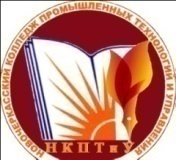 Министерство общего и профессионального образования Ростовской областиГосударственное бюджетное профессиональное образовательное учреждениеРостовской области«Новочеркасский колледж промышленных технологий и управления»Стандарт организацииСМК СТО НКПТиУ РПАдаптированная рабочая программа общеобразовательной учебной дисциплины ОУД.11 ПравоУТВЕРЖДАЮЗаместитель директора 
по учебной работе_________ С.И. Токин«___» _______ 2018 г.Система менеджмента качестваВерсия № 1Введена с «___» _______________ 20__ г.Рекомендована к применению в учебном процессе  методическим советом НКПТиУМинистерство общего и профессионального образования Ростовской областиГосударственное бюджетное профессиональное образовательное учреждениеРостовской области«Новочеркасский колледж промышленных технологий и управления»Стандарт организацииСМК СТО НКПТиУ Адаптированная рабочая программа общеобразовательной учебной дисциплины ОУД.11 ПравоОдобрено на заседании цикловой комиссии специальностей укрупненной группы 43.00.00 СЕРВИС И ТУРИЗМпротокол № ___от «___» _______________ 2018 г.Председатель _______________                              Болдовская А.А. 1.ПАСПОРТ АДАПТИРОВАННОЙ РАБОЧЕЙ ПРОГРАММЫ ОБЩЕОБРАЗОВАТЕЛЬНОЙ   УЧЕБНОЙ   ДИСЦИПЛИНЫ ПРАВО42.СТРУКТУРА И СОДЕРЖАНИЕ УЧЕБНОЙ ДИСЦИПЛИНЫ ПРАВО103.ХАРАКТЕРИСТИКА ОСНОВНЫХ ВИДОВ ДЕЯТЕЛЬНОСТИ СТУДЕНТОВ. КОНТРОЛЬ И ОЦЕНКА РЕЗУЛЬТАТОВ ОСВОЕНИЯ УЧЕБНОЙ ДИСЦИПЛИНЫ194.УЧЕБНО-МЕТОДИЧЕСКОЕ И МАТЕРИАЛЬНО-ТЕХНИЧЕСКОЕ ОБЕСПЕЧЕНИЕ ПРОГРАММЫ УЧЕБНОЙ ДИСЦИПЛИНЫ315.РЕКОМЕНДУЕМАЯ ЛИТЕРАТУРА33Вид учебной работыОбъем часовМаксимальная учебная нагрузка (всего)85Обязательная аудиторная учебная нагрузка (всего) 85в том числе:лекции, уроки73практические занятия12лабораторные занятия-семинарские занятия-курсовое проектирование-Контрольные работы-Самостоятельная работа обучающегося (всего)в том числе:работа над учебным материалом, работа с нормативно-правовыми актами, составление схем, таблиц,решение задач,выполнение индивидуальных проекторных заданий по темам,написание докладов, эссе, рефератов.Промежуточная аттестация по итогам рейтинга и в форме дифференцированного зачетаПромежуточная аттестация по итогам рейтинга и в форме дифференцированного зачетаНаименование 
разделов и темСодержание учебного материала, 
самостоятельная работа обучающихсяОбъем часовУровень освоенияПримечание 
(для лиц 
с ОВЗ и инвалидов)12345Дисциплинарный модуль 1. Правовое регулирование общественных отношений.Дисциплинарный модуль 1. Правовое регулирование общественных отношений.16Тема 1.1. Юриспруденция как важная общественная наука. Роль права в жизни человека и обществаСодержание учебного материалаТема 1.1. Юриспруденция как важная общественная наука. Роль права в жизни человека и обществаЗначение изучения права. Система юридических наук. Юридические профессии: адвокат, нотариус, судья. Информация и право. Теории происхождения права. Закономерности возникновения права. Исторические особенности зарождения права в различных уголках мира. Происхождение права в государствах Древнего Востока, Древней Греции, Древнего Рима, у древних германцев и славян. Право и основные теории его понимания. Нормы права. Основные принципы права. Презумпции и аксиомы права. Система регулирования общественных отношений. Механизм правового регулирования21С элементами дистанционного обученияТема 1.1. Юриспруденция как важная общественная наука. Роль права в жизни человека и обществаСамостоятельная работа обучающихсяВыполнение домашних заданий:  работа над учебным материалом, с нормативно-правовыми актами, составление схем, таблиц.Наглядное пособиеРумынина В.В."Основы права". М..:ФОРУМ-ИНФРА-М. 2008. Практикум.Тема 1.2.Правовое регулирование общественных отношений. Теоретическиеосновы права как системыСодержание учебного материалаТема 1.2.Правовое регулирование общественных отношений. Теоретическиеосновы права как системыПонятие и система права. Правовые нормы и их характеристики. Классификация норм права, структура правовой нормы. Способы изложения норм права в нормативных правовых актах. Институты права. Отрасли права. Методы правового регулирования. Понятие и виды правотворчества. Законодательный процесс. Юридическая техника. 22С элементами дистанционного обученияТема 1.2.Правовое регулирование общественных отношений. Теоретическиеосновы права как системыИсточники права. Правовой обычай. Юридический прецедент. Договоры как форма выражения воли участников правоотношений, их виды. Нормативный правовой акт. Виды нормативных правовых актов. Действие норм права во времени, в пространстве и по кругу лиц. 22С элементами дистанционного обученияТема 1.2.Правовое регулирование общественных отношений. Теоретическиеосновы права как системыСистематизация нормативных правовых актов. Понятие реализации права и ее формы. Этапы и особенности применения права. Правила разрешения юридических противоречий. Сущность и назначение толкования права. Способы и вид толкования права. Пробелы в праве. Аналогия права и аналогия закона.22С элементами дистанционного обученияТема 1.2.Правовое регулирование общественных отношений. Теоретическиеосновы права как системыПрактическое занятие № 1Работа с источниками права, нормами права по определению их вида, структуры, способа изложения в источниках права.2Тема 1.2.Правовое регулирование общественных отношений. Теоретическиеосновы права как системыСамостоятельная работа обучающихсяВыполнение домашних заданий:  работа над учебным материалом, с нормативно-правовыми актами, составление схем, таблиц.Наглядное пособиеРумынина В.В."Основы права". М..:ФОРУМ-ИНФРА-М. 2008. Практикум.Тема 1.3. Правоотношения, правовая культура и правовое поведение личностиСодержание учебного материалаТема 1.3. Правоотношения, правовая культура и правовое поведение личностиЮридические факты как основание правоотношений. Виды и структура правоотношений. 22С элементами дистанционного обученияТема 1.3. Правоотношения, правовая культура и правовое поведение личностиПоведение людей в мире права. Правомерное поведение. Правонарушение, его состав, признаки. Виды правонарушений. Функции юридической ответственности. Принципы юридической ответственности. Виды юридической ответственности. Основания освобождения от юридической ответственности. Обстоятельства, исключающие преступность деяния.22С элементами дистанционного обученияТема 1.3. Правоотношения, правовая культура и правовое поведение личностиПравовое сознание и его структура. Правовая психология. Правовая идеология. Правовая культура. Понятие правовой системы общества. Романо-германская правовая семья. Англосаксонская правовая семья. Религиозно-правовая семья. Социалистическая правовая семья. Особенности правовой системы в России.22С элементами дистанционного обученияТема 1.3. Правоотношения, правовая культура и правовое поведение личностиСамостоятельная работа обучающихсяВыполнение домашних заданий:  работа над учебным материалом, с нормативно-правовыми актами, составление схем, таблиц.Наглядное пособиеРумынина В.В."Основы права". М..:ФОРУМ-ИНФРА-М. 2008. Практикум.Дисциплинарный модуль 2. Государство и правоДисциплинарный модуль 2. Государство и право20Тема 2.1. Государство и право. Основы конституционного права Российской ФедерацииСодержание учебного материалаТема 2.1. Государство и право. Основы конституционного права Российской ФедерацииПонятие государства и его признаки. Подходы к пониманию государства. Жизнь людей в догосударственный период. Происхождение древневосточного государства. Происхождение античного государства. Происхождение государства у древних германцев и славян. Теории происхождения государства: теологическая, патриархальная, ирригационная, договорная, марксистская, теория насилия. Признаки государства. 21С элементами дистанционного обученияТема 2.1. Государство и право. Основы конституционного права Российской ФедерацииПравовое государство и его сущность. Признаки правового государства.  Сущность государства. Функции государства. Виды функций государства. Форма государства и ее элементы. Монархия как форма правления. Республика как форма власти.22С элементами дистанционного обученияТема 2.1. Государство и право. Основы конституционного права Российской ФедерацииГосударственное устройство. Политический режим. Государственный механизм и его структура. Государственный орган и его признаки. Глава государства. Законодательная власть. Исполнительная власть. Судебная власть. Местное самоуправление. Принципы местного самоуправления.22С элементами дистанционного обученияТема 2.1. Государство и право. Основы конституционного права Российской ФедерацииКонституция Российской Федерации — основной закон страны. Структура Конституции Российской Федерации. Основы конституционного строя России.22С элементами дистанционного обученияТема 2.1. Государство и право. Основы конституционного права Российской ФедерацииЭволюция понятия «гражданство». Порядок приобретения и прекращения российского гражданства. 22С элементами дистанционного обученияТема 2.1. Государство и право. Основы конституционного права Российской ФедерацииПравовой статус человека в демократическом правовом государстве. Избирательные системы и их виды. Референдум. Выборы Президента Российской Федерации.22С элементами дистанционного обученияТема 2.1. Государство и право. Основы конституционного права Российской ФедерацииПрактическое занятие 2Организация работы с конституцией Российской Федерации2Тема 2.1. Государство и право. Основы конституционного права Российской ФедерацииСамостоятельная работа обучающихсяВыполнение домашних заданий:  работа над учебным материалом, с нормативно-правовыми актами, составление схем, таблиц.Наглядное пособиеРумынина В.В."Основы права". М..:ФОРУМ-ИНФРА-М. 2008. Практикум. Конституция РФ. Устав Ростовской области. ФЗ «О гражданстве РФ».Тема 2.2. Правосудие и правоохранительные органыСодержание учебного материалаТема 2.2. Правосудие и правоохранительные органыЗащита прав человека в государстве. Судебная система. Конституционный суд Российской Федерации. Суды общей юрисдикции. Мировые суды. Порядок осуществления правосудия в судах общей юрисдикции. Арбитражные суды. 22С элементами дистанционного обученияТема 2.2. Правосудие и правоохранительные органыПравоохранительные органы Российской Федерации. Система органов внутренних дел. Прокуратура и ее деятельность. Органы Федеральной службы безопасности Российской Федерации. Особенности деятельности правоохранительных органов РФ: Федеральная служба охраны, Федеральная служба исполнения наказаний, Федеральная служба судебных приставов, Федеральная миграционная служба, Федеральная служба РФ по контролю за оборотом наркотиков, Федеральная налоговая служба, Федеральная таможенная служба22С элементами дистанционного обученияТема 2.2. Правосудие и правоохранительные органыПрактическое занятие 3Составление исковых заявлений в суды различных юрисдикций2Тема 2.2. Правосудие и правоохранительные органыСамостоятельная работа обучающихсяВыполнение домашних заданий:  работа над учебным материалом, с нормативно-правовыми актами, составление схем, таблиц.Наглядное пособиеРумынина В.В."Основы права". М..:ФОРУМ-ИНФРА-М. 2008. Практикум. Конституция РФ. Дисциплинарный модуль 3. Гражданское правоДисциплинарный модуль 3. Гражданское право15Тема 3.1. Гражданское правоСодержание учебного материалаТема 3.1. Гражданское правоПонятие и сущность гражданского права. Гражданские правоотношения. Источники гражданского права. Виды субъектов гражданских правоотношений. Физическое лицо как субъект права. Юридические лица как субъекты права. 22С элементами дистанционного обученияТема 3.1. Гражданское правоПонятие сделки и ее виды. Формы сделок. Основания недействительности сделок. Представительство в сделках. Доверенность и ее  виды. Понятие обязательства. Способы обеспечения исполнения обязательств. Понятие договора и его содержание. Виды договоров. Порядок заключения, изменения и расторжения договоров. Отдельные виды обязательств. 22С элементами дистанционного обученияТема 3.1. Гражданское правоПонятие права собственности. Основания возникновения права собственности. Понятие права интеллектуальной собственности. Интеллектуальные права (исключительные — имущественные; неимущественные; иные — право доступа, право следования). Авторское право. Смежные права. Право охраны нетрадиционных объектов интеллектуальной собственности. Ноу-хау. Патентное право. Право средств индивидуализации участников гражданского оборота. Понятие общей собственности. 22С элементами дистанционного обученияТема 3.1. Гражданское правоЗащита права собственности. Защита чести, достоинства и деловой репутации. Понятие гражданско-правовой ответственности. Виды гражданско-правовой ответственности. Способы защиты гражданских прав.22С элементами дистанционного обученияТема 3.1. Гражданское правоПредпринимательство и предпринимательское право. Правовые средства государственного регулирования экономики. Организационно- правовые формы предпринимательской деятельности. Хозяйственные товарищества. Хозяйственные общества. Производственный кооператив (артель). Унитарное предприятие. Правовое регулирование защиты предпринимательской деятельности и прав предпринимателей. Права потребителей. Защита прав потребителей при заключении договоров на оказание услуг. Сроки предъявления претензий. Защита прав потребителей. 22С элементами дистанционного обученияТема 3.1. Гражданское правоПонятие и сущность наследования. Правила наследования на основании завещания. Формы завещания. Наследование по закону.32С элементами дистанционного обученияТема 3.1. Гражданское правоПрактическое занятие 4Порядок защиты права собственности2Тема 3.1. Гражданское правоСамостоятельная работа обучающихсяРешение задач, составление таблиц и схем.Выполнение индивидуального проекторного  задания по теме: «Составление договора купли продажи»Выполнение индивидуального проекторного  задания по теме: «Оформление индивидуального предпринимательства»Выполнение индивидуального проекторного  задания по теме «Составление искового заявления»Наглядное пособие: Гражданский кодекс РФ, Гражданский процессуальный кодекс РФ, образцы правовых  документовДисциплинарный модуль 4.  Защита прав потребителей. Семейное и трудовое право.Дисциплинарный модуль 4.  Защита прав потребителей. Семейное и трудовое право.24Тема 4.1. Защита прав потребителейСодержание учебного материалаТема 4.1. Защита прав потребителейПравовое регулирование поведения потребителей на рынке. Права потребителей. Порядок и способы защиты прав потребителей.22С элементами дистанционного обученияТема 4.1. Защита прав потребителейПрактическое занятие 5Порядок защиты прав потребителя2Тема 4.1. Защита прав потребителейСамостоятельная работа обучающихсяРешение задачНаглядное пособие: ФЗ «О защите прав потребителей»Тема 4.2. Правовое регулирование образовательной деятельностиСодержание учебного материалаТема 4.2. Правовое регулирование образовательной деятельностиСистема образования. Основные источники образовательного права. Права обучающихся. Обязанности обучающихся. Основные правила поведение в сфере образования. 22С элементами дистанционного обученияТема 4.2. Правовое регулирование образовательной деятельностиСамостоятельная работа обучающихсяРабота над учебным материалом и нормативно-правовыми актами, составление схем, таблицНаглядное пособие: ФЗ «Об образовании»Тема 4.3. Семейное право и наследственное правоСодержание учебного материалаТема 4.3. Семейное право и наследственное правоОсновные правила наследования и порядок защиты наследственных прав. Порядок заключения брака. Расторжение брака. Имущественные и личные неимущественные права супругов. Договорный режим имущества супругов. 22С элементами дистанционного обученияТема 4.3. Семейное право и наследственное правоРодители и дети: правовые основы взаимоотношений. Алиментные обязательства.22С элементами дистанционного обученияТема 4.3. Семейное право и наследственное правоСамостоятельная работа:Решение задач. Выполнение индивидуального проекторного  задания по теме «Составление брачного договора»Наглядное пособие:Наглядные пособия:  Семейный кодекс РФ. ФЗ «Об актах гражданского состояния», образец брачного договора.Тема 4.4. Трудовое правоСодержание учебного материалаТема 4.4. Трудовое правоПонятие трудового права. Принципы и источники трудового права. Коллективный договор. Трудовое соглашение. 22С элементами дистанционного обученияТема 4.4. Трудовое правоЗанятость и безработица. Занятость и трудоустройство. 22С элементами дистанционного обученияТема 4.4. Трудовое правоПорядок взаимоотношений работников и работодателей. Трудовой договор. Гарантии при приеме на работу. Порядок и условия расторжения трудового договора. Расторжение трудового договора по инициативе работодателя. 22С элементами дистанционного обученияТема 4.4. Трудовое правоТрудовые споры и дисциплинарная ответственность. 22С элементами дистанционного обученияТема 4.4. Трудовое правоПонятие рабочего времени. Время отдыха. 22С элементами дистанционного обученияТема 4.4. Трудовое правоПравовое регулирование труда несовершеннолетних. Льготы, гарантии и компенсации, предусмотренные трудовым законодательством для несовершеннолетних.22С элементами дистанционного обученияТема 4.4. Трудовое правоПрактическое занятие 6Порядок оформления на работу2Тема 4.4. Трудовое правоСамостоятельная работа:Решение задач, составление таблиц и схем.Выполнение индивидуального проекторного  задания по теме «Составление трудового договора и оформление трудовых отношений»Наглядное пособие:Наглядные пособия:  Трудовой кодекс РФ, ФЗ «О занятости населения в РФ»Дисциплинарный модуль 5. Административное право. Уголовное право и уголовный процесс. Международное правоДисциплинарный модуль 5. Административное право. Уголовное право и уголовный процесс. Международное право10Тема 5.1. Административное право и административный процессСодержание учебного материалаТема 5.1. Административное право и административный процессАдминистративное право и административные правоотношения. Особенности административного права. Административные правоотношения. 22С элементами дистанционного обученияТема 5.1. Административное право и административный процессПонятие административного правонарушения. Административная ответственность. Меры административного наказания. Производство по делам об административных правонарушениях.22С элементами дистанционного обученияТема 5.1. Административное право и административный процессСамостоятельная работа обучающихсяРешение задач. Составление схем, таблицНаглядное пособие: Кодекс об административных правонарушениях РФ.Тема 5.2. Уголовное право и уголовный процессСодержание учебного материалаТема 5.2. Уголовное право и уголовный процессПонятие уголовного права. Принципы уголовного права. Действие уголовного закона.  Понятие преступления. Основные виды преступлений.  Уголовная ответственность и наказание. Уголовная ответственность несовершеннолетних.22С элементами дистанционного обученияТема 5.2. Уголовное право и уголовный процессУголовный процесс. Особенности уголовного процесса по делам несовершеннолетних. Защита от преступления. Права обвиняемого, потерпевшего, свидетеля. Уголовное судопроизводство.22С элементами дистанционного обученияТема 5.2. Уголовное право и уголовный процессСамостоятельная работа обучающихсяРешение задач. Составление схем, таблицНаглядное пособие: Уголовный кодекс  РФ, Уголовно-процессуальный кодекс РФ.Тема 5.3. Международное право как основа взаимоотношений государствмираСодержание учебного материалаТема 5.3. Международное право как основа взаимоотношений государствмираПонятие международного права. Источники и принципы международного права. Субъекты международного права. Международная защита прав человека в условиях мирного и военного времени. Правозащитные организации и развитие системы прав человека. Европейский суд по правам человека. Международная защита прав детей. Международные споры и международно-правовая ответственность. Международное гуманитарное право и права человека.22С элементами дистанционного обученияТема 5.3. Международное право как основа взаимоотношений государствмираСамостоятельная работа обучающихсяПодготовка доклада, эссе, реферата. Примерная тематика внеаудиторной самостоятельной работы: Международное право. Международное гуманитарное право. Международная защита прав человека в условиях мирного и военного времени.Всего85Содержание обученияХарактеристика основных видов деятельности обучающихся (на уровне учебных действий)Формы и методы контроля и оценки  результатов обученияВид контроляНазначение контроляСпецифика 123456ТестированиеВходной контрольОпределение способностей, особенностей восприятия обучающегося и его готовности к освоению учебного материалаУстанавливается с учетом индивидуальных психофизических особенностей (устно, письменно на бумаге, письменно на компьютере, в форме тестирования и т.п.). При необходимости обучающимся предоставляется дополнительное время для подготовки ответа.Правовое регулирование общественных отношенийПравовое регулирование общественных отношенийТема 1.1.Юриспруденция как важная общественная наука. Роль права в жизни человека и общества Понимать значение правовых знаний и умений для человека; уважительно относиться к праву и иным социальным регуляторам поведения и выбирать необходимую модель правомерного поведения в конкретной ситуации; характеризовать систему юридических наук. давать определения праву и характеризовать основные теории его понимания, уметь отстаивать собственную точку зрения о поведении личности. Уметь вычленять структуру нормы права, понимать механизм правового регулирования.Письменная работа, написание эссе, тестирование, мини сочинениеТекущий контрольПозволяет своевременно выявить затруднения и отставание в обучении и внести коррективы в учебную деятельностьОсуществляется преподавателем 
в процессе проведения практических занятий, выполнения индивидуальных работ и домашних заданий или в режиме тренировочного тестирования в целях получения информации о выполнении обучающимся требуемых действий в процессе учебной деятельности, правильности выполнения требуемых действий, соответствии формы действия данному этапу усвоения учебного материала, формировании действия с должной мерой общения, освоения (в том числе автоматизированности, быстроты выполнения) и т.д.Тема 1.2. Правовое регулирование общественных отношений. Теоретическиеосновы права как системыДавать определение системе права и понимать взаимосвязь его структурных компонентов;уметь анализировать правовые нормы с позиции их классификации,уметь различать институты права, отрасли права.Уметь определять методы правового регулирования конкретных отношений.Владеть знаниями особенностей законодательного процесса в России.Обладать навыками социально-активного правомерного поведения.Уметь «прочитать» с опорой на правовые знания нормативный правовой акт.Понимать сущность действия норм права во времени, в пространстве и по кругу лиц.Владеть информацией о систематизации нормативных правовых актов.Тестирование, подготовка индивидуальных  сообщенийТекущий контрольПозволяет своевременно выявить затруднения и отставание в обучении и внести коррективы в учебную деятельностьОсуществляется преподавателем 
в процессе проведения практических занятий, выполнения индивидуальных работ и домашних заданий или в режиме тренировочного тестирования в целях получения информации о выполнении обучающимся требуемых действий в процессе учебной деятельности, правильности выполнения требуемых действий, соответствии формы действия данному этапу усвоения учебного материала, формировании действия с должной мерой общения, освоения (в том числе автоматизированности, быстроты выполнения) и т.д.Тема 1.3. Правоотношения, правовая культура и правовое поведение личностиУметь определять структуру правоотношения, характеризовать его элементы.Уметь решать правовые задачи по определению объема прав и обязанностей участников правоотношений.Уважительно относиться к правам и обязанностям участников правоотношений.Владеть навыками правомерного поведения в обществе, иметь высокий уровень правовой информированности,уважительного отношения к праву и быть мотивированным на правомерное поведение в любых жизненных ситуациях.Понимать основные принципы юридической ответственности.Распознавать функции юридической ответственности, использовать принципы юридической ответственности в решении правовых вопросов.Знать обстоятельства, исключающие преступность деяния.Текущий контрольПозволяет своевременно выявить затруднения и отставание в обучении и внести коррективы в учебную деятельностьОсуществляется преподавателем 
в процессе проведения практических занятий, выполнения индивидуальных работ и домашних заданий или в режиме тренировочного тестирования в целях получения информации о выполнении обучающимся требуемых действий в процессе учебной деятельности, правильности выполнения требуемых действий, соответствии формы действия данному этапу усвоения учебного материала, формировании действия с должной мерой общения, освоения (в том числе автоматизированности, быстроты выполнения) и т.д.Государство и правоГосударство и правоТема 2.1. Государство и право. Основы конституционного права Российской ФедерацииУметь характеризовать сущность государства, определять его функции.Уметь характеризовать форму государства и ее элементы.Уметь различать монархию как форму правления и республикуУметь определять государственное устройство и политический режим.Владеть информацией о главе государства, уметь характеризовать законодательную, исполнительную и судебную власть.Знать принципы местного самоуправления.Уметь использовать в повседневной жизни основные конституционные нормы, уважительно относиться к Основному закону государству и знать порядок приобретения и прекращения российского гражданства, правовой статус человека в демократическом правовом государстве, в том числе, уметь защищать свои личные права, политические права и свободы, социальные, экономические и культурные права. Уметь исполнять обязанности граждан.Знать правила участия в референдуме, выборах Президента Российской ФедерацииТестирование, письменная работаТекущий контрольПозволяет своевременно выявить затруднения и отставание в обучении и внести коррективы в учебную деятельностьОсуществляется преподавателем 
в процессе проведения практических занятий, выполнения индивидуальных работ и домашних заданий или в режиме тренировочного тестирования в целях получения информации о выполнении обучающимся требуемых действий в процессе учебной деятельности, правильности выполнения требуемых действий, соответствии формы действия данному этапу усвоения учебного материала, формировании действия с должной мерой общения, освоения (в том числе автоматизированности, быстроты выполнения) и т.д.Тема 2.2. Правосудие и правоохранительные органыЗнать особенности функционирования судов Российской Федерации, уметь обращаться за защитой нарушенных прав и восстановлением справедливости в суды различных инстанций РФ, составлять необходимые исковые и иные заявления, оказывать элементарную консультационную поддержку лицам, нуждающимся в правовой защите;  уметь выстраивать грамотные взаимоотношения с представителями правоохранительных органов страны, уважать и поддерживать правопорядок, соблюдать законы, быть нетерпимым к антиобщественным поступкам, нарушающим законность и незыблемые основы конституционного строя государства, уважать права и законные интересы всех лиц, проживающих на территории страны.Письменная работаТекущий контрольПозволяет своевременно выявить затруднения и отставание в обучении и внести коррективы в учебную деятельностьОсуществляется преподавателем 
в процессе проведения практических занятий, выполнения индивидуальных работ и домашних заданий или в режиме тренировочного тестирования в целях получения информации о выполнении обучающимся требуемых действий в процессе учебной деятельности, правильности выполнения требуемых действий, соответствии формы действия данному этапу усвоения учебного материала, формировании действия с должной мерой общения, освоения (в том числе автоматизированности, быстроты выполнения) и т.д.Гражданское правоГражданское правоТема 3.1. Гражданское правоУметь отличить гражданские  правоотношения от иных отношений, характеризовать источники гражданского права.  Уметь характеризовать физическое лицо как субъект права; уметь отличать юридические лица как субъекты права: хозяйственные товарищества; хозяйственные общества; производственный кооператив (артель); унитарное предприятие.  Уметь заключать договор, владея знаниями о порядке заключения, изменения и расторжения договоров. Уметь характеризовать отдельные виды обязательств.  Уметь использовать в реальной жизни право собственности.  Уметь защитить интеллектуальную собственность и авторское право.  Уметь осуществить защиту чести, достоинства и деловой репутации.Подготовка индивидуальных  сообщений, письменная работаТекущий контрольПозволяет своевременно выявить затруднения и отставание в обучении и внести коррективы в учебную деятельностьОсуществляется преподавателем 
в процессе проведения практических занятий, выполнения индивидуальных работ и домашних заданий или в режиме тренировочного тестирования в целях получения информации о выполнении обучающимся требуемых действий Защита прав потребителей. Семейное и трудовое правоЗащита прав потребителей. Семейное и трудовое правоТема 4.1. Защита прав потребителейРазбираться в сущности нормативных актов и норм, регулирующих взаимоотношения потребителей и продавцов, изготовителей, а также лиц, оказывающих те или иные услуги.Формулировать права и обязанности потребителей, уметь защитить права потребителей.Тестирование, Текущий контрольПозволяет своевременно выявить затруднения и отставание в обучении и внести коррективы в учебную деятельностьОсуществляется преподавателем 
в процессе проведения практических занятий, выполнения индивидуальных работ и домашних заданий или в режиме тренировочного тестирования в целях получения информации о выполнении обучающимся требуемых действий в процессе учебной деятельности, правильности выполнения требуемых действий, соответствии формы действия данному этапу усвоения учебного материала, формировании действия с должной мерой общения, освоения (в том числе автоматизированности, быстроты выполнения) и т.д.Тема 4.2. Правовое регулирование образовательной деятельностиУметь выстраивать успевшую образовательную траекторию в жизни с опорой на склонности, желания и интересы.  Разбираться в видовом разнообразии образовательных организаций, уровнях получения образования в высшей школе.  Знать и соблюдать права и обязанности участников образовательного процесса, уметь реализовать и защищать свои права в сфере образования.Письменная работаТекущий контрольПозволяет своевременно выявить затруднения и отставание в обучении и внести коррективы в учебную деятельностьОсуществляется преподавателем 
в процессе проведения практических занятий, выполнения индивидуальных работ и домашних заданий или в режиме тренировочного тестирования в целях получения информации о выполнении обучающимся требуемых действий в процессе учебной деятельности, правильности выполнения требуемых действий, соответствии формы действия данному этапу усвоения учебного материала, формировании действия с должной мерой общения, освоения (в том числе автоматизированности, быстроты выполнения) и т.д.Тема 4.3. Семейное право и наследственное правоЗнать порядок заключения и расторжение брака.  Понимать важность института семьи для жизни человека, уважительно относиться к близким людям, оказывать всемерную поддержку и помощь при решении различных жизненных ситуаций.  Уметь защитить имущественные и личные неимущественные права супругов.  Уметь объяснять договорный режим имущества супругов, оказывать помощь в составлении брачных контрактов.  Уметь предотвратить, а при необходимости решить конфликты  родителей-детей; знать порядок выплаты алиментов в семейных отношениях.  Уметь защитить интересы детей, сирот, оставшихся без попечения родителей.  Уметь составить завещание в соблюдением правил наследственного права. Разбираться в различиях наследования по закону и наследования по завещанию.Написание мини сочинения, письменная работа, тестированиеТекущий контрольПозволяет своевременно выявить затруднения и отставание в обучении и внести коррективы в учебную деятельностьОсуществляется преподавателем 
в процессе проведения практических занятий, выполнения индивидуальных работ и домашних заданий или в режиме тренировочного тестирования в целях получения информации о выполнении обучающимся требуемых действий в процессе учебной деятельности, правильности выполнения требуемых действий, соответствии формы действия данному этапу усвоения учебного материала, формировании действия с должной мерой общения, освоения (в том числе автоматизированности, быстроты выполнения) и т.д.Тема 4.4. Трудовое правоИзлагать актуальные проблемы занятости и безработицы в стране.  Излагать актуальные проблемы правового регулирования своей будущей профессиональной деятельности, обладать компетентностью при поиске работы, трудоустройстве.  Уметь соблюдать порядок взаимоотношений работников и работодателей.  Уметь защитить свои трудовые права, знать порядок и условия расторжения трудового договора.  Уметь использовать льготы, гарантии и компенсации, предусмотренные трудовым законодательством для молодежиТекущий контрольПозволяет своевременно выявить затруднения и отставание в обучении и внести коррективы в учебную деятельностьОсуществляется преподавателем 
в процессе проведения практических занятий, выполнения индивидуальных работ и домашних заданий или в режиме тренировочного тестирования в целях получения информации о выполнении обучающимся требуемых действий в процессе учебной деятельности, правильности выполнения требуемых действий, соответствии формы действия данному этапу усвоения учебного материала, формировании действия с должной мерой общения, освоения (в том числе автоматизированности, быстроты выполнения) и т.д.5. Административное право. Уголовное право и уголовный процесс. Международное право5. Административное право. Уголовное право и уголовный процесс. Международное правоТема 5.1. Административное право и административный процесс- Уметь отличить административные отношения от иных правоотношений.  - Знать сущность административной ответственности и меры административного наказания. - Быть сведущим в правилах по порядку производства по делам об административных правонарушениях. Подготовка индивидуальных  сообщений, письменная работа, тестированиеТекущий контрольПозволяет своевременно выявить затруднения и отставание в обучении и внести коррективы в учебную деятельностьОсуществляется преподавателем 
в процессе проведения практических занятий, выполнения индивидуальных работ и домашних заданий или в режиме тренировочного тестирования в целях получения информации о выполнении обучающимся требуемых действий в процессе учебной деятельности, правильности выполнения требуемых действий, соответствии формы действия данному этапу усвоения учебного материала, формировании действия с должной мерой общения, освоения Тема 5.2. Уголовное право и уголовный процесс-  Знать принципы уголовного права и действие уголовного закона.  -   Уметь квалифицировать преступления, знать меры уголовной ответственности и наказания.  -  Уметь участвовать в уголовном процессе со стороны защиты и со стороны обвинения.  - Уметь характеризовать особенности уголовного процесса по делам несовершеннолетних. -  Обладать навыками защиты от преступления.  - Уметь реализовать права обвиняемого, потерпевшего, свидетеля. Написание эссе, письменная работаТекущий контрольПозволяет своевременно выявить затруднения и отставание в обучении и внести коррективы в учебную деятельностьОсуществляется преподавателем 
в процессе проведения практических занятий, выполнения индивидуальных работ и домашних заданий или в режиме тренировочного тестирования в целях получения информации о выполнении обучающимся требуемых действий в процессе учебной деятельности, правильности выполнения требуемых действий, соответствии формы действия данному этапу усвоения учебного материала, формировании действия с должной мерой общения, освоения Тема 5.3. Международное право как основа взаимоотношений государствмираУметь характеризовать международную защиту прав человека в условиях мирного и военного времени.  Уметь разбираться в деятельности правозащитных организаций. Уметь обратиться в Европейский суд по правам человека.  Знать принципы и особенности международной защиты прав детей.  Осознавать международно-правовая ответственность, уважительно относиться к правам людей всего мира  Знать основные правила международного гуманитарного права и прав человекаТекущий контрольПозволяет своевременно выявить затруднения и отставание в обучении и внести коррективы в учебную деятельностьОсуществляется преподавателем 
в процессе проведения практических занятий, выполнения индивидуальных работ и домашних заданий или в режиме тренировочного тестирования в целях получения информации о выполнении обучающимся требуемых действий в процессе учебной деятельности, правильности выполнения требуемых действий, соответствии формы действия данному этапу усвоения учебного материала, формировании действия с должной мерой общения, освоения Тестирование Рубежный контрольОценивает учебные действия (умения, знания, практический опыт) обучающихся по завершению изучения раздела дисциплины с целью оценивания уровня освоения программного материалаФорма и срок проведения рубежного контроля определяются преподавателем с учетом индивидуальных психофизических особенностей обучающихся.Дифференцированный зачетПромежуточная аттестацияОценивает учебные действия (умения, знания, практический опыт обучающихся) по завершению изучения дисциплины с целью оценивания уровня освоения программного материалаПромежуточная аттестация может проводиться в несколько этапов. Для этого рекомендуется использовать рубежный контроль, который является контрольной точкой по завершению изучения раздела дисциплины и её разделов с целью оценивания уровня освоения программного материала. 